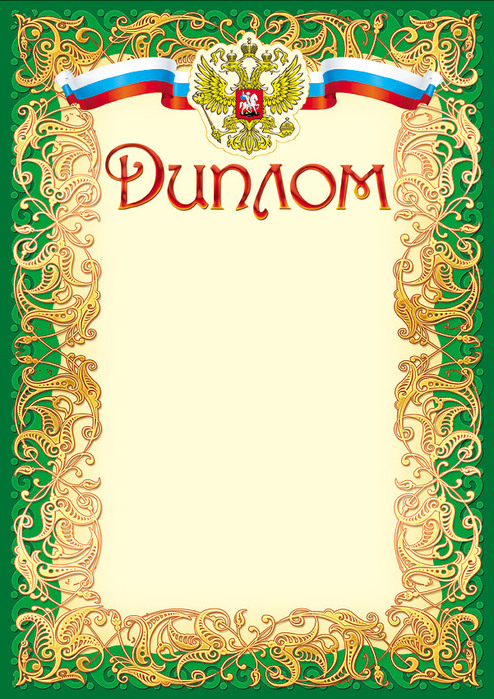 НаграждаетсяПопова Светлана Валентиновнапреподаватель   ГБОУ «Волгоградского технологического колледжа»,за подготовку студенток Кожгалиевой Альбины Владимировны и Жирноклеевой Олеси Алексеевны, занявших I местов общероссийском заочномисторико-литературном конкурсе«Слово о героях, слово о победах»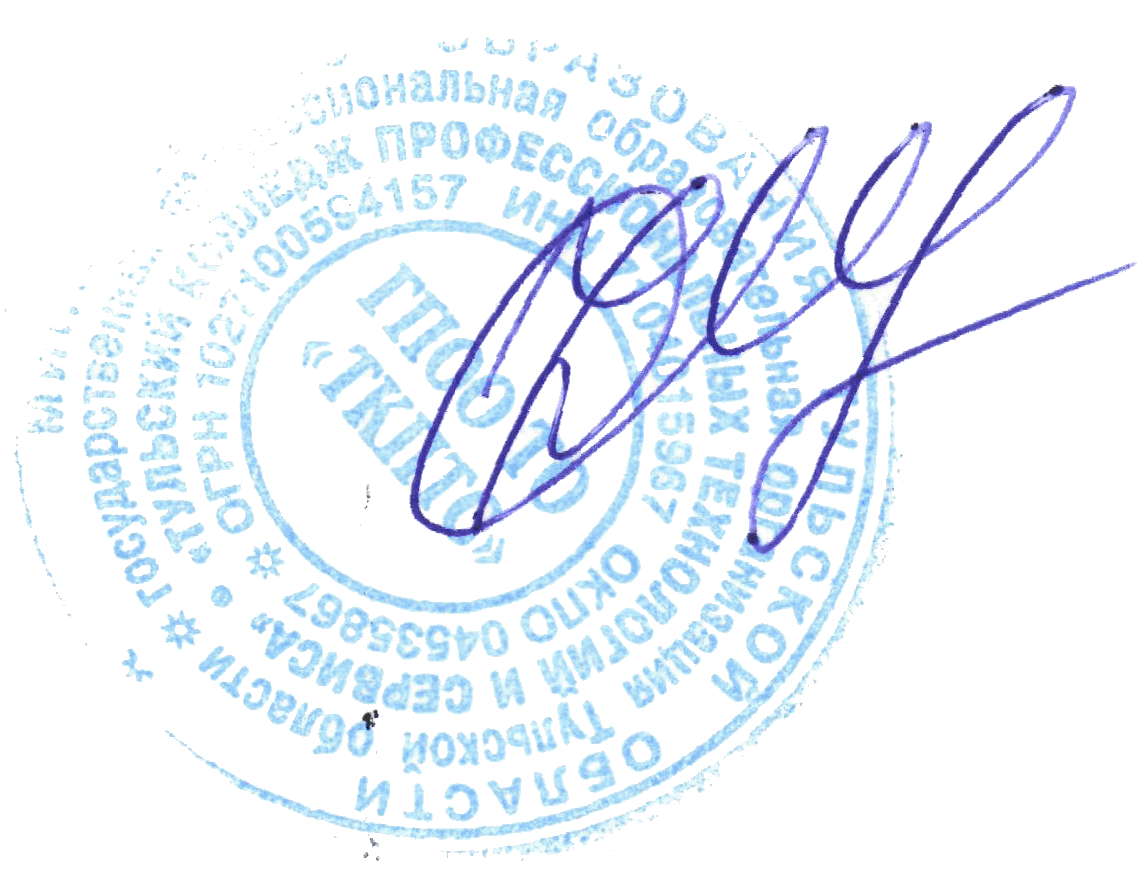                            Директор ГПОУ ТО                            «ТКПТС»                                 С.С. Курдюмов